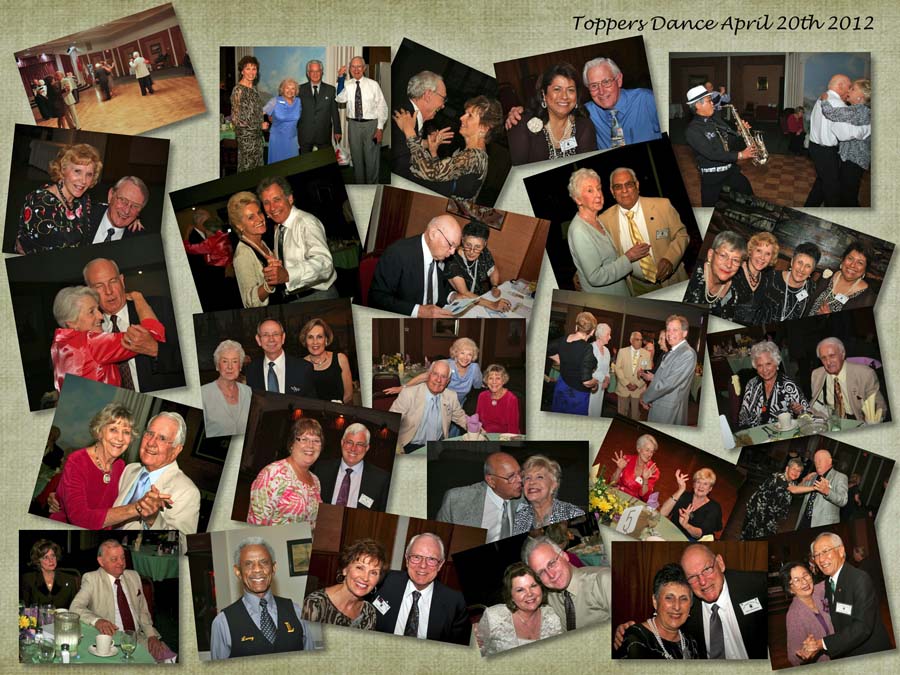 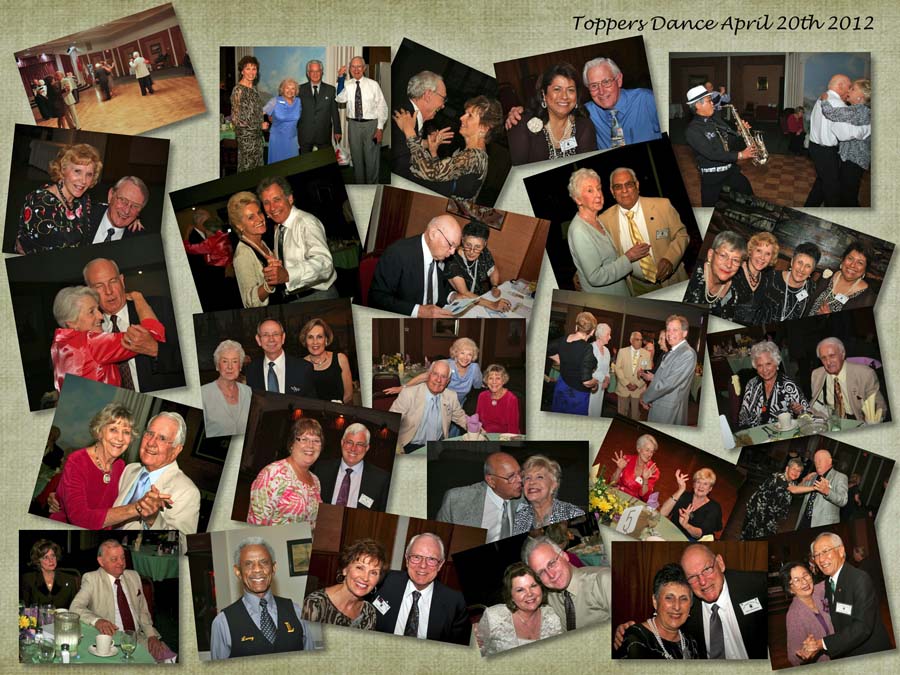 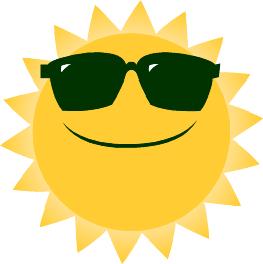 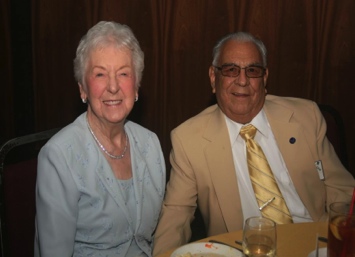 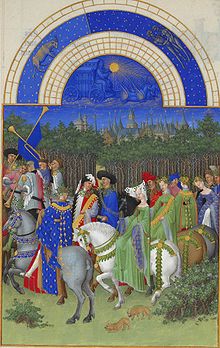 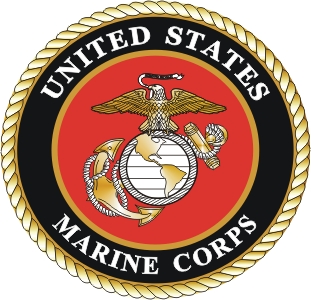 Spotlight On A Topper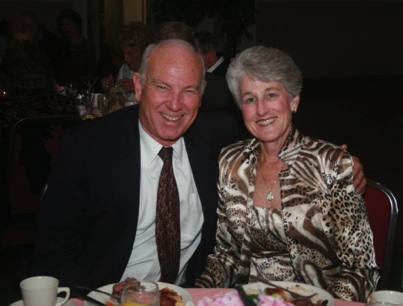 Dennis and Diane Schmitz 
As reported to Vicky KuhnDennis and Diane met at Bob’s Big Boy Restaurant  after a football game when they were Seniors at Mayfair High School in Bellflower, CA.  They married four years later and spent their first year of married life completing their Bachelors Degrees at CSULB.  After graduation, Diane went to work with L.A. County in the Welfare Department and Dennis landed a job as an insurance adjustor, and later, a real estate appraiser.  After obtaining his MBA, Dennis began his career in the mortgage banking business.  When their daughter, Heather, was born, Diane retired from the County. Three years later, Diane began preparing income taxes.  Diane  retired two years ago, after thirty-four years in the business.  Dennis retired a few years ago but got bored and returned to work part time.  He is getting ready to give retirement another try.They will have been married forty-four years this August - Dennis says, “seven of them have been great!”  Their daughter and her husband have blessed them with three wonderful grandchildren, Ella, 8, Ben, 5, and Keira, 3.  They live in Potsdam, New York, where their  son-in-law is a Political Science Professor and Heather teaches at SUNY Potsdam Child Care Center.
Dennis and Diane say they feel very fortunate to share a wonderful life filled with terrific family and friends.  Dennis loves to play golf and Diane plays tennis three to four times a week.  They both enjoy reading, crossword puzzles, and playing bridge.  They are both Life Masters in Duplicate Bridge, but rarely play as partners.  They love traveling and have toured many countries and gone on several cruises.   They travel to Potsdam twice a year and Orlando once a year to be with Heather, Rob, and the children.  They will be here for five weeks this summer.  June will find Dennis and Diane in France for a riverboat cruise from Paris to Normandy.  Left on their “bucket list” are an African Safari, trips to Egypt, Jordan, Israel. Australia, and New Zealand.They started dancing when Heather and Rob married in 1999 and Dennis realized he would have to do the “Father/Daughter” dance.  They have been working on our “rhythm” ever since!  They thoroughly enjoy their fellow dancers and friends in Toppers and Diane enjoys being on the Board as Treasurer.The RumbaThe ballroom rumba derives its movements and music from the “son” (another Latin dance), just as do the salsa and mambo. The Peanut Vendor was the first recording of Cuban music to become an international hit:  it was incorrectly described on the label as a rumba, perhaps because the word “son” would not be understood in English. 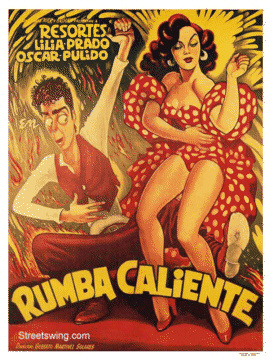 The label stuck, and a rumba craze developed through the 1930s. This kind of rumba was introduced into dance salons in America and Europe in the 1930s, and was characterized by variable tempo, sometimes nearly twice as fast as the modern ballroom rumba.Aging and memoryWhen brain cells die and synapses weaken with aging, our nouns go first, like names of people, because there's only one neural pathway connecting to that stored information. If the single neural connection to that name fades, we lose access to it. So as we age, we learn to parallel process, to come up with synonyms to go around these roadblocks. (Or maybe we don't learn to do this, and just become a dimmer bulb.) The key here is Dr. Katzman's emphasis on the complexity of our neuronal synapses. More is better. Do whatever you can to create new neural paths. The opposite of this is taking the same old well-worn path over and over again, with habitual patterns of thinking and living our lives.When he was studying the creative process as a grad student at Stanford, he came across the perfect analogy to this: The more stepping stones there are across the creek, the easier it is to cross in your own style. The focus of that aphorism was creative thinking, to find as many alternative paths as possible to a creative solution. But as we age, parallel processing becomes more critical. Now it's no longer a matter of style, it's a matter of survival — getting across the creek at all. Randomly dying brain cells are like stepping stones being removed one by one. Those who had only one well-worn path of stones are completely blocked when some are removed. But those who spent their lives trying different mental routes each time, creating a myriad of possible paths, still have several paths left. The Albert Einstein College of Medicine study shows that we need to keep as many of those paths active as we can, while also generating new paths, to maintain the complexity of our neuronal synapses. More to come…What Are you Doing This Summer???We plan to get our ace reporter Vicky Kuhn to work with you and develop some stories about your summertime adventures…. Where did you go?   What did you do?  How much trouble did you get into?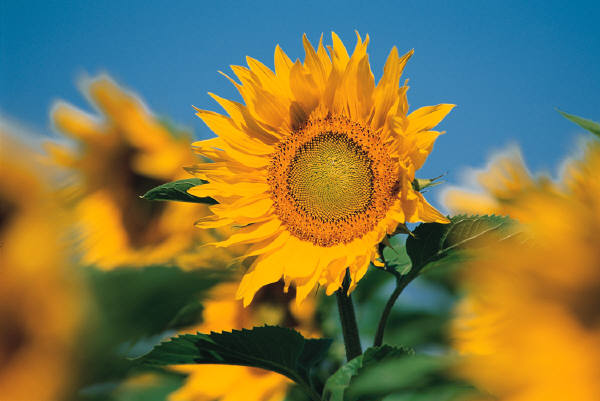 Our Great MilitaryThe history of the United States Armed Forces dates to 1775, even before the Declaration of Independence marked the establishment of the United States. The Continental Army, Continental Navy, and Continental Marines were created in close succession by the Second Continental Congress in order to defend the new nation against the British Empire in the American Revolutionary War.These forces demobilized in 1784 after the Treaty of Paris ended the War for Independence. The Congress of the Confederation created the United States Army on 3 June 1784, although the founding of the Army is celebrated as occurring on 14 June 1775. The 1787 adoption of the Constitution gave the Congress the power to "raise and support armies," "provide and maintain a navy," and to "make rules for the government and regulation of the land and naval forces," as well as the power to declare war and gave the President of the United States the responsibility of being the military's commander-in-chief.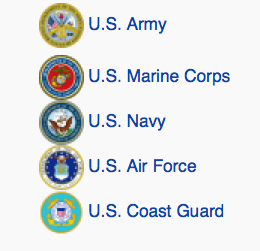 The April Dance!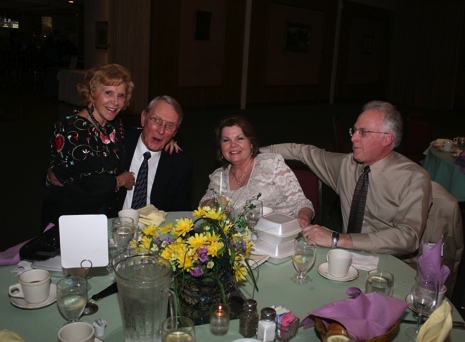 Time to visit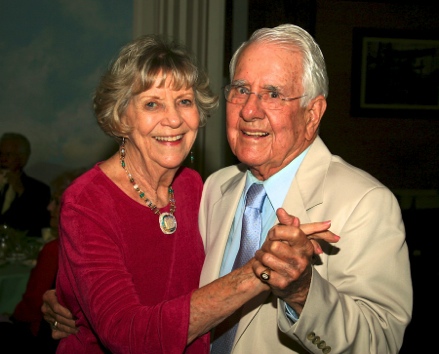 Kicking up the heals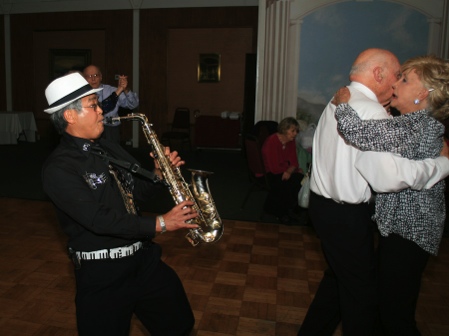 Joining the dancers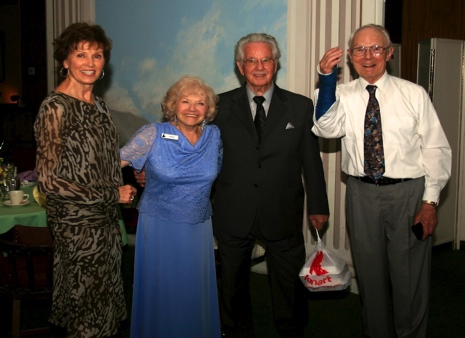 Dr. Strangelove shows his arm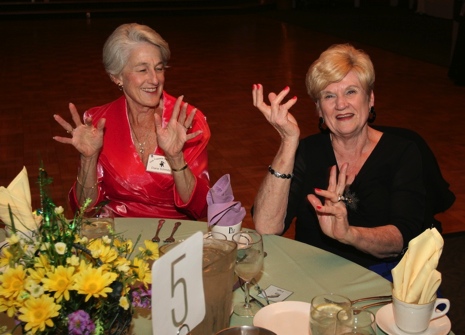 Doing the Hand Jive